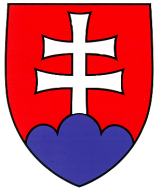 Ministerstvo hospodárstva Slovenskej republiky Riadiaci orgán pre Operačný program Konkurencieschopnosť a hospodársky rast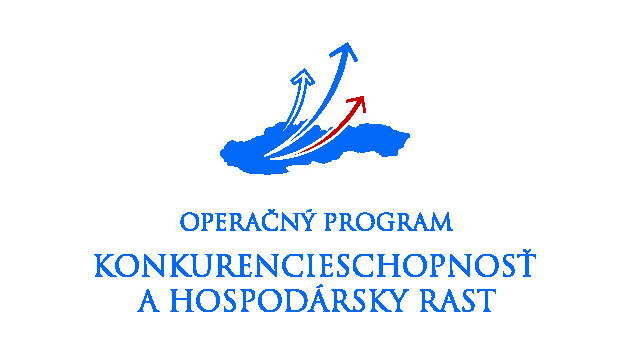 vydáva INŠTRUKCIU K APLIKÁCII RÝCHLEHO TESTUIDENTIFIKÁCIE PODNIKU V ŤAŽKOSTIACHV ZNENÍ AKUTALIZÁCIE č. 1

Výsledky rýchleho testu podniku v ťažkostiach sú nezáväzné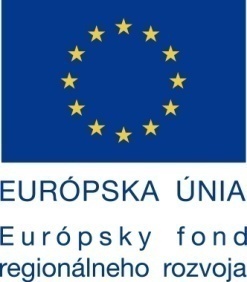 Dátum vydania: 1.2.2013Cieľ vydania inštrukcieRiadiaci orgán pre Operačný program Konkurencieschopnosť a hospodársky rast, ktorý je zároveň poskytovateľom štátnej pomoci a pomoci de minimis v rámci tohto operačného programu (ďalej len „poskytovateľ“) je zodpovedný za riadenie a vykonávanie operačného programu v súlade so zásadou riadneho finančného riadenia. Za týmto účelom je tiež povinnosťou poskytovateľa zabezpečenie, aby sa operácie vyberali na financovanie v súlade s kritériami vzťahujúcimi sa na operačný program a aby sa dodržiavali uplatniteľné predpisy Spoločenstva a vnútroštátne predpisy počas celého obdobia vykonávania. Jednou z podmienok poskytnutia pomoci v rámci operačného programu Konkurencieschopnosť a hospodársky rast je, aby nebola pomoc poskytnutá tzv. podniku v ťažkostiach. Cieľom vydania tejto inštrukcie je zo strany poskytovateľa poskytnúť potenciálnemu žiadateľovi informácie, resp. „nástroj“ pre svoje samostatné predbežné posúdenie tejto podmienky ako základného predpokladu pre poskytnutie pomoci. Za týmto účelom bol tiež vypracovaný súbor v MS Excel pod názvom „Rýchly test identifikácie podniku v ťažkostiach“, ktorý na základe vložených údajov potenciálneho žiadateľa nezáväzne určí, či je alebo nie je žiadateľ podnikom v ťažkostiach. Súčasťou tejto inštrukcie je tiež inštrukcia k praktickej aplikácii „Rýchleho testu identifikácie podniku v ťažkostiach“ v nadväznosti na rôzne právne formy a spôsoby vedenia účtovníctva potenciálneho žiadateľa. Uvedený súbor tvorí prílohu č. 1 tejto inštrukcie.Inštrukcia tiež obsahuje definovanie osobitného postupu preukazovania identifikácie podniku v ťažkostiach v niektorých špecifických prípadoch.Praktická aplikáciaPraktická aplikácia „Rýchleho testu podniku v ťažkostiach“ závisí od zadania relevantných údajov do súboru MS Excel, pričom je potrebné pri zadávaní údajov brať do úvahy skutočnosť, že jednotlivý žiadatelia môžu mať rôznu právnu formu a zároveň môžu viesť účtovníctvo rozličným spôsobom. Vzhľadom na oprávnenosť právnej formy žiadateľov a možnosti viesť jednoduché, resp. podvojné účtovníctvo vznikajú nasledovné kombinácie:Potenciálny žiadateľ je povinný vybrať jednu z možností kombinácie v závislosti od svojej právnej formy a spôsobu vedenia účtovníctva. Z vyššie uvedenej tabuľky vyplývajú 3 základné varianty/spôsoby posúdenia podmienok podniku v ťažkostiach, ktorými sú:AIspoločnosti, ktoré povinne vytvárajú základné imanie, pričom tieto subjekty účtujú v systéme podvojného účtovníctvaBIspoločnosti, kde aspoň určitý počet členov ručí neobmedzene za dlhy firmy a zároveň spoločnosť účtuje v systéme podvojného účtovníctvaBIIspoločnosti, kde aspoň určitý počet členov ručí neobmedzene za dlhy firmy a zároveň spoločnosť účtuje v jednoduchom účtovníctvePodľa vybraného variantu a rozličnosti vedenia účtovníctva dochádza k posudzovaniu a porovnávaniu jednotlivých údajov účtovnej závierky spoločnosti pre identifikáciu podniku v ťažkostiach.Variant AIV tomto prípade dochádza k posúdeniu výšky vlastného imania spoločnosti a následne jeho porovnaniu k hodnote základného imania a to za bežné ako aj bezprostredne predchádzajúce účtovné obdobie. Do rýchleho testu identifikácie podniku v ťažkostiach sa vypĺňajú údaje z riadkov 67 a 68 Súvahy r. 2012.Variant BIV tomto prípade dochádza k posúdeniu výšky vlastného imania a následne k posúdeniu dosiahnutého hospodárskeho výsledku spoločnosti. Následne dochádza k vzájomnému porovnaniu vlastného imania a hospodárskeho výsledku a to za bežné ako aj bezprostredne predchádzajúce účtovné obdobie. Do rýchleho testu identifikácie podniku v ťažkostiach sa vypĺňajú údaje z riadkov 67 a 87 Súvahy r. 2012.Platí, že vlastné imanie = vlastné zdroje podniku. Variant BIIV tomto prípade dochádza k posúdeniu hodnoty rozdielu majetku a záväzkov spoločnosti a následne k posúdeniu rozdielu príjmov a výdavkov spoločnosti. Následne dochádza k porovnaniu týchto rozdielov medzi sebou a to tak za bežné ako aj bezprostredne predchádzajúce účtovné obdobie. Do rýchleho testu identifikácie podniku v ťažkostiach sa vypĺňajú údaje z riadkov 21 Výkazu o majetku a záväzkoch r. 2012 a riadku 11 Výkazu o príjmoch a výdavkoch rokov 2011 a 2012.Rozdiel majetku a záväzkov predstavuje na účely vyhodnotenia podniku v ťažkostiach ekvivalent vlastného imania, ktorý sa porovnáva z výsledkom hospodárenia spoločnosti t.j. rozdielom príjmov a výdavkov.časové obdobie – špecifický postup identifikácie podniku v ťažkostiachPri posudzovaní naplnenia podmienok podniku v ťažkostiach sa berie do úvahy okrem údajov z účtovných a finančných výkazov potenciálnych žiadateľov tiež obdobie, ktoré uplynulo v prípade MSP od založenia podniku po okamih overovania podmienok podniku v ťažkostiachv prípade veľkých podnikov od začiatku operácií podniku v príslušnej oblasti aktivít/podnikateľskej činnosti zapísanej v obchodnom, resp. živnostenskom registri, ktorých sa týka predložená žiadosť o poskytnutie NFP (SK NACE uvedené v tabuľke č. 3 „Profil žiadateľa“) po okamih overovania podmienok podniku v ťažkostiachV prípade, že uvedené obdobie je kratšie ako 3 roky, nie je z pohľadu posudzovania splnenia podmienok podniku v ťažkostiach záväzné posúdenie podľa kapitoly 2. Jednotlivé podniky, ktoré spĺňajúce vyššie uvedené časové obdobie však musia preukázať, že nie sú podnikmi nachádzajúcimi sa v úpadku t.j. že podnik nie je platobne neschopný alebo predĺžený.Uvedenú skutočnosť preukáže žiadateľ nasledovnými spôsobmi:potvrdením príslušného súdu, ktorým deklaruje, že nie je  platobne  neschopný  alebo  predlžený a nebol podaný návrh na povolenie reštrukturalizácie alebo návrh na vyhlásenie konkurzu (uvedené potvrdenie, predkladá žiadateľ v príslušnej fáze konania o žiadosti podľa informácií uvedených v príručke pre žiadateľa)ďalšími účtovnými, resp. finančnými výkazmi, ktoré je na tieto účely oprávnený dožiadať poskytovateľ/vykonávateľ (poskytovateľ/vykonávateľ vyžiada tieto dokumenty v príslušnej fáze konania o žiadosti podľa informácií uvedených v príručke pre žiadateľa). Na základe predložených dokumentov sa bude posudzovať zákonom č. 7/2005 Z. z. stanovená definícia predĺženého podniku, ktorá znie: „predlžený je ten, kto je povinný viesť účtovníctvo podľa osobitného predpisu, má viac ako jedného veriteľa a hodnota jeho splatných záväzkov presahuje hodnotu jeho majetku“. Nevyhnutným podkladom na zistenie prípadného predĺženia je poznanie výšky splatných záväzkov voči celkovej výške záväzkov vykázaných v účtovnej závierke.Napriek skutočnosti, že pre podniky spĺňajúce časové obdobie uvedené v tejto kapitole nie je z pohľadu definície naplnenia podmienok podniku v ťažkostiach záväzný postup podľa kapitoly 2, odporúčame potenciálnemu žiadateľovi vykonať rýchly test identifikácie  podniku v ťažkostiach podľa kapitoly 2, nakoľko ak bude podľa výpočtu podnik v poriadku, je vysoký predpoklad, že nebude ani napĺňať definíciu podniku v úpadku/predĺženého podniku podľa kapitoly 3, nakoľko definícia podľa kapitoly 2 je prísnejšia ako posudzovanie podmienok podľa kapitoly 3.Ďalšie znaky podniku v ťažkostiachAj keď sa nevyskytuje žiadna z okolností uvedených v predchádzajúcich kapitolách, firma sa môže stále považovať za nachádzajúcu sa v ťažkostiach predovšetkým v prípadoch, keď sa prejavuje obvyklými príznakmi podniku v ťažkostiach, ako sú rastúce straty, klesajúci obrat, rastúce skladové zásoby, nadmerná kapacita, pokles peňažného toku, rastúce dlhy, stúpajúce úrokové poplatky a klesajúca alebo nulová čistá hodnota aktív.V akútnych prípadoch sa firma už mohla stať insolventnou alebo môže byť predmetom konania vo veci kolektívnej insolventnosti, ktoré sa začalo v súlade s domácim zákonodarstvom, pričom príslušný orgán (najmä príslušný súd)  ešte nemusel rozhodnúť (napr. povolenie na vyhlásenie konkurzu, resp. povolenie reštrukturalizácie).V prípade pochybností je poskytovateľ/vykonávateľ oprávnený v rámci príslušného procesu konania o žiadosti o nenávratný finančný príspevok vyžadovať predloženie potrebnej účtovnej a ďalšej podpornej dokumentácie k overeniu podniku v ťažkostiach.záverečné ustanoveniaRýchly test identifikácie podniku v ťažkostiach ako aj táto inštrukcia predstavuje orientačný nástroj slúžiaci potenciálnemu žiadateľovi pre vlastné zhodnotenie situácie spoločnosti z pohľadu definovania podniku v ťažkostiach a splnenia podmienky poskytnutia pomoci. Poskytovateľ/vykonávateľ v zmysle vyššie uvedených princípov vykonáva hodnotenie podniku v ťažkostiach, pričom je oprávnený dožiadať od žiadateľa príslušnú účtovnú dokumentáciu nad rámec povinných príloh uvedených v príslušnej výzve na predkladanie žiadostí o NFP.Rýchly test identifikácie podniku  v ťažkostiach v žiadnom prípade nenahrádza posúdenie podniku v ťažkostiach, ktoré bude vykonávať poskytovateľ/vykonávateľ počas konania o žiadosti a žiadateľovi z aplikácie rýchleho testu identifikácie podniku v ťažkostiach nevznikajú žiadne práva.PrílohyPríloha č. 1 - Podnik v ťažkostiach – TEST OznačenieTyp spoločnostiOznačenieSpôsob vedenia účtovníctvaOznačenieSpôsob vedenia účtovníctvaASpoločnosť, ktorá povinne vytvára základné imanieI.podvojnéII.jednoduchéAspoločnosť s ručením obmedzenýmI.ánoII.Aakciová spoločnosťI.ánoII.AdružstvoI.ánoII.BSpoločnosť, kde aspoň určitý počet členov ručí neobmedzene za dlhy firmy  I.podvojnéII.jednoduchéBživnostníkI.ánoII.ánoBkomanditná spoločnosťI.ánoII.ánoBverejná obchodná spoločnosťI.ánoII.áno